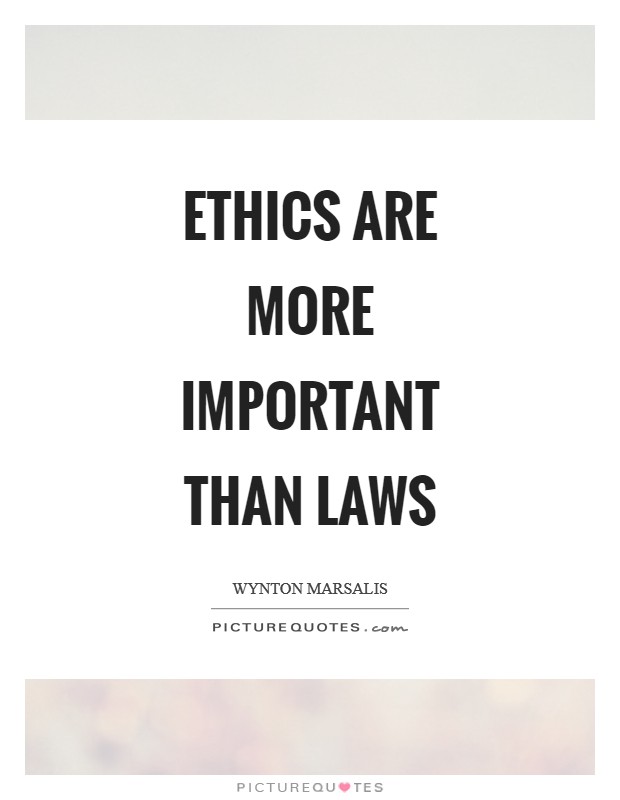 What does this quote mean to you?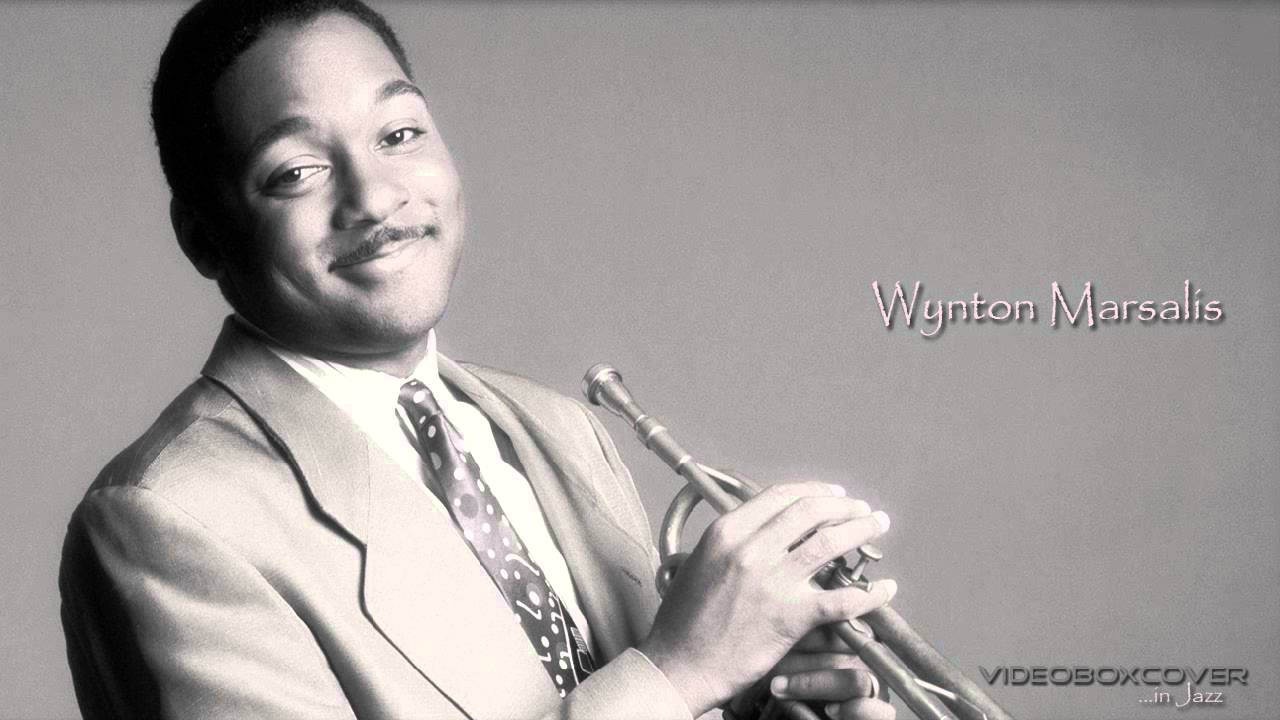 